School Crossing Guard DON’TS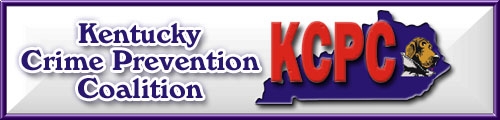 DON’T direct motor vehicle traffic.DON’T begin crossing children before your duty period begins.DON’T leave your post for any reason.DON’T transfer your responsibilities to children.DON’T eat or drink while on duty.DON’T drink alcoholic beverages, or use narcotic substances while on duty or before reporting to duty.DON’T smoke or use tobacco products while on duty.DON’T use profanity.DON’T strike or place your hands on the children or student safety patrol.DON’T keep children t the curb any longer than necessary to get them to safely cross the street.DON’T jump or dart out into the street or take unnecessary chances.DON’T stand in the street except when crossing children.DON’T sit in your car while on duty.DON’T invite or allow children to sit in your private vehicle.DON’T obstruct your vision or freedom of movement.DON’T park your private vehicle in restricted areas.DON’T motion any vehicle through a school “STOP” sign or other traffic control as you do not have the authority to do so.DON’T stop vehicles for violations or become involved in arguments with motorists or citizens walking or bicycling.  Report all problems to your supervisor for handling. 